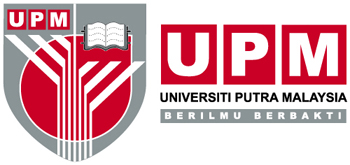 PEJABAT BURSARKERTAS UNTUK *PERTIMBANGAN DAN KELULUSAN /MAKLUMAN  JAWATANKUASA SEBUTHARGA UNIVERSITI (JKSH A) MENGENAI PELANTIKAN …………………..……… (Nama Syarikat)(No. Pendaftaran SSM)……… BAGI …………………………………………. (Tajuk Permohonan)………………….……………………………………………………….Tujuan Kertas ini bertujuan untuk memohon pertimbangan dan kelulusan Jawatankuasa Sebutharga Universiti (JKSH A) mengenai                                ………………………………………………………………………………………………………………………………………………………………………………………………………………………………………………………………Latar BelakangProgram ini  ……………………………………………………………………………….Justifikasi Keperluan PerolehanPerolehan ini diperlukan untuk  ……………………………………………………Justifikasi Pemilihan SyarikatPemilihan syarikat adalah dibuat berdasarkan perkara berikut:-harga tawaran yang kompetitif;berpengalaman mengendali program;lain-lain (sila nyatakan)(Sila nyatakan justifikasi pemilihan syarikat yang berkaitan)Implikasi Kos Pembelian peralatan ini akan menggunakan peruntukan .............................. dan melibatkan kos sebanyak RM.............................................. (Ringgit Malaysia:………………………………………………………………….) Kajian pasaran yang dilaksanakan mendapati harga peralatan adalah munasabah dan berpatutan. (Sila lampirkan bukti kajian pasaran yang telah dilaksanakan). SyorJawatankuasa Sebutharga Universiti dimohon untuk mempertimbang dan meluluskan permohonan ………………………………………………………………… dengan anggaran kos sebanyak RM………………………………..PENGESAHAN JAWATANKUASA TEKNIKAL JABATAN/PUSAT TANGGUNG JAWABKEAHLIAN:*Nota: Pihak Berkuasa Melulus ditentukan berdasarkan had nilai yang telah ditetapkan oleh Peraturan Kewangan yang berkuatkuasa. Mohon rujuk Bahagian Perolehan dan Pengurusan Aset untuk maklumat lanjut.SENARAI SEMAKSila kemukakan kertas kerja ini bersama-sama dengan dokumen sokongan seperti berikut ke Bahagian Perolehan dan Pengurusan Aset, Pejabat Bursar:-Tandatangan(Pengerusi)Nama		: Jawatan	:Tandatangan(Pengerusi)Nama		: Jawatan	:Tandatangan(Setiausaha)Nama		:Jawatan	:Tandatangan(Setiausaha)Nama		:Jawatan	:Tandatangan(Ahli)Nama		: Jawatan	:Tandatangan(Ahli)Nama		: Jawatan	:Tandatangan(Ahli)Nama		: Jawatan	:BIL.DOKUMEN SOKONGANSILA TANDAKAN √Kertas KerjaInvois/sebut hargaProfail syarikat (sijil pendaftaran SSM/Kementerian Kewangan dan lain-lain)Surat kelulusan peruntukan Dokumen mengenai kelulusan perolehan dilaksanakan (contoh: minit kelulusan JPU)Lain-lain minit (jika berkaitan)